Einhaltung der LRV-Bestimmungen für Baumaschinen auf BaustellenFormular: Baumaschine / PartikelfiltersystemReferenz/Aktenzeichen: Vollzugsaufsicht / VZ 13 DE Formular Baumaschine, Version 1.1EinleitungDas Bundesamt für Umwelt strebt an, den Vollzug der seit 1. Januar 2009 geltenden einheitlichen Vorschriften für die Emissionen von Baumaschinen und Geräten auf sämtlichen Baustellen in der Schweiz (Änderung LRV vom 19.9.2008) zu stärken und zu harmonisieren.Für die Überprüfung der LRV-Bestimmungen für Baumaschinen auf Baustellen hat das BAFU dieses Formular erstellt, das mögliche relevante bzw. zu kontrollierende Punkte aufzeigt und das als Hilfsmittel (Checkliste) bei Kontrollen eingesetzt werden kann.FragenÜbergeordnete FormulareVZ 11 DE Formular BaustelleUntergeordnete FormularekeineAnhang: Weitere InformationenIn-Kraft-Treten und Übergangsbestimmungen der LRV-BestimmungenDie geltenden Übergangsbestimmungen sind in Tabelle 1 dargestellt.Tabelle : In-Kraft-Treten und Übergangsbestimmungen der LRV-Änderung vom 19.9.2008Kennzeichnung (Geräteschilder)Gemäss Anhang 4 Ziffer 33 LRV müssen die Hersteller oder die Importeure an jeder Baumaschine und an jedem Partikelfiltersystem gut sichtbar, dauerhaft und deutlich lesbar ein Geräteschild anbringen, das folgende Angaben enthält:Name des Herstellers oder des Importeurs;Seriennummer;Typenbezeichnung;Name der Konformitätsbewertungsstelle, soweit eine Bewertung vorgeschrieben ist.Das Geräteschild von Baumaschinen muss zusätzlich folgende Angaben enthalten:Baujahr der Baumaschine;Motorleistung in kW;Typenbezeichnung des Partikelminderungssystems.Wird eine in Verkehr gebrachte Baumaschine nachträglich mit einem Partikelfiltersystem ausgerüstet, muss der Installateur des Partikelfiltersystems an der Baumaschine ein Geräteschild anbringen, das die Angaben der Absätze 1 und 2 enthält.KonformitätserklärungPartikelfiltersysteme, die auf der BAFU-Filterliste publiziert sind, gelten als LRV konform. Die Konformitätserklärung des Herstellers oder Importeurs muss gemäss Art. 19b Ziffer 1 LRV die folgenden Angaben enthalten:Name und Adresse der Herstellers oder ImporteursBezeichnung des Typs der Baumaschine, des Motors und des PartikelfiltersystemsBaujahr der Baumaschine, des Motors und des Partikelfiltersystems
Seriennummer der Baumaschine, des Motors und des PartikelfiltersystemsName und Adresse der Konformitätsbewertungsstelle
Nummer der KonformitätsbescheinigungName und Funktion des Unterzeichners der KonformitätserklärungDie genaue Lage der Kennzeichnung auf der Baumaschine (Geräteschild)Datum der Kontrolle:Kontrollperson:Kanton:Baustelle:Unternehmer/ARGE:Kontaktperson:Telefonnummer Kontaktperson:Anwesende Person Baufirma:Nr.Teil 1: Baumaschine1.1Verfügt die Baumaschine über eine Strassenzulassung?Ja 	Nein Wenn ja, Kontrollschildnummer?1.2Ist ein Geräteschild an der Baumaschine vorhanden (siehe Anhang 2)?Ja 	Nein 1.3Welche Leistung weist die Baumaschine auf? Leistung in kW      1.4Welches Baujahr weist die Baumaschine auf? Jahr      1.5Braucht die Baumaschine ein Partikelfiltersystem gemäss LRV? (siehe Anhang 1)Ja 	Nein  1.6Besitzt die Baumaschine ein Partikelfiltersystem?Ja 	Nein  1.7Ist ein Geräteschild am Partikelfiltersystem vorhanden (siehe Anhang 2)?Ja 	Nein 1.8Handelt es sich um eine Mietmaschine?Ja 	Nein Wenn ja, wer ist Vermieter?Nr.Teil 2: AbgaswartungTeil 2: Abgaswartung2.1Sind Abgaswartungsdokumente vorhanden (Maschinen >= 18 kW)?Sind Abgaswartungsdokumente vorhanden (Maschinen >= 18 kW)?Ja 	Nein Ja 	Nein 2.2Wie lange ist die letzte Abgaswartung her?Wie lange ist die letzte Abgaswartung her?<= 24 Monate 		> 24 Monate <= 24 Monate 		> 24 Monate 2.3Ist eine VSBM Abgasmarke vorhanden (Maschinen >= 18 kW)?Ist eine VSBM Abgasmarke vorhanden (Maschinen >= 18 kW)?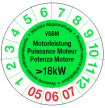 Ja 	Nein 2.4Ist ein VSBM Wartungskleber vorhanden (Maschinen < 18 kW)?Ist ein VSBM Wartungskleber vorhanden (Maschinen < 18 kW)?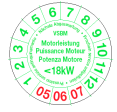 Ja 	Nein Nr.Teil 3: Kennzeichnung von Baumaschine und PartikelfiltersystemTeil 3: Kennzeichnung von Baumaschine und PartikelfiltersystemNur wenn ein Partikelfiltersystem vorhanden ist (Frage 1.5 = Ja)Nur wenn ein Partikelfiltersystem vorhanden ist (Frage 1.5 = Ja)3.1Angaben auf dem Geräteschild der Maschine (siehe Anhang 2)(nur wenn Frage 1.1 mit „Ja“ beantwortet wurde)Angaben auf dem Geräteschild der Maschine (siehe Anhang 2)(nur wenn Frage 1.1 mit „Ja“ beantwortet wurde)Name des Herstellers oder Importeurs
(der Maschine)Name des Herstellers oder Importeurs
(der Maschine)nicht vorhanden Seriennummer
(der Maschine)Seriennummer
(der Maschine)nicht vorhanden Typenbezeichnung
(der Maschine)Typenbezeichnung
(der Maschine)nicht vorhanden Name der Konformitätsbewertungsstelle
(falls eine Maschine die LRV-Bestimmungen ab Werk erfüllt und nicht nachgerüstet ist) Name der Konformitätsbewertungsstelle
(falls eine Maschine die LRV-Bestimmungen ab Werk erfüllt und nicht nachgerüstet ist) nicht vorhanden Baujahr der Baumaschine
Baujahr der Baumaschine
nicht vorhanden Motorenleistung in kWMotorenleistung in kWnicht vorhanden Typenbezeichnung
(des Partikelminderungssystems)Typenbezeichnung
(des Partikelminderungssystems)nicht vorhanden 3.2Angaben auf dem Geräteschild des Partikelfilters (siehe Anhang 2)(nur wenn Frage 1.6 mit „Ja“ beantwortet wurde)Angaben auf dem Geräteschild des Partikelfilters (siehe Anhang 2)(nur wenn Frage 1.6 mit „Ja“ beantwortet wurde)Name des Herstellers oder Importeurs
(des Partikelminderungssystems)Name des Herstellers oder Importeurs
(des Partikelminderungssystems)nicht vorhanden Seriennummer
(des Partikelminderungssystems)Seriennummer
(des Partikelminderungssystems)nicht vorhanden Typenbezeichnung
(des Partikelminderungssystems)Typenbezeichnung
(des Partikelminderungssystems)nicht vorhanden Name der Konformitätsbewertungsstelle
(des Partikelminderungssystems)Name der Konformitätsbewertungsstelle
(des Partikelminderungssystems)nicht vorhanden Nr.Teil 4: PartikelfiltersystemTeil 4: PartikelfiltersystemNur wenn ein Partikelfiltersystem vorhanden ist (Frage 1.6 = Ja)Nur wenn ein Partikelfiltersystem vorhanden ist (Frage 1.6 = Ja)4.1Ist die Konformitätserklärung vorhanden? (siehe Anhang 3)Ist die Konformitätserklärung vorhanden? (siehe Anhang 3)Ja 	Nein Ja 	Nein 4.2Ist das Filtersystem auf der BAFU-Filterliste?Ist das Filtersystem auf der BAFU-Filterliste?Ja 	Nein Ja 	Nein 4.3Verfügt der Filter über eine elektronische Überwachung (Druckverlust)?Verfügt der Filter über eine elektronische Überwachung (Druckverlust)?Ja 	Nein Ja 	Nein 4.4Ist ein Einbau in umgekehrter Strömungsrichtung unmöglich?Ist ein Einbau in umgekehrter Strömungsrichtung unmöglich?unbekannt 	Ja 	Nein 	unbekannt 	Ja 	Nein 	Wird die Strömungsrichtung angezeigt (beispielsweise mit einem Pfeil)?Wird die Strömungsrichtung angezeigt (beispielsweise mit einem Pfeil)?Ja 	Nein Ja 	Nein 4.5Ist das Filtergehäuse bezüglich Vibrationen entkoppelt (z.B. separate Befestigung, Schwingungsdämpfer)?Ist das Filtergehäuse bezüglich Vibrationen entkoppelt (z.B. separate Befestigung, Schwingungsdämpfer)?unbekannt 	Ja 	Nein 	unbekannt 	Ja 	Nein 	4.6Ist eine Reinigungs- und Wartungsanleitung vorhanden?Ist eine Reinigungs- und Wartungsanleitung vorhanden?Ja 	Nein Ja 	Nein 4.7Messung optional: TaschentuchtestMessung optional: TaschentuchtestMessung durchgeführt?Ja 	Nein ResultatOK 	NOK 4.8Messung optional: TrübungskoeffizientMessung optional: TrübungskoeffizientMessung durchgeführt?Ja 	Nein Resultat<0.15 m-1 	<0.24 m-1      >0.24 m-1 4.9Messung optional: PartikelanzahlmessungMessung optional: PartikelanzahlmessungMessung durchgeführt?Ja 	Nein Max. Partikelanzahl bei freier BeschleunigungAnzahl / cm3      OrtDatumUnterschriftLeistung der Maschine Baujahr LRV-Konformität notwendig abab 37kWab 20091. Januar 2009 ab 37kW2000 – 20081. Mai 2010auf B-Baustellen: 1. Januar 2009ab 37kWvor 20001. Mai 201518kW - 37kWab 20101. Januar 2010 